فرم شماره ۶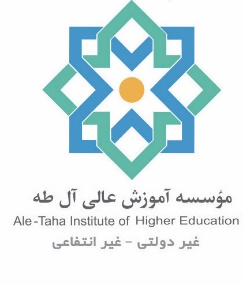 این فرم لازم است قبل از مجوز دفاع تکمیل و در پرونده دانشجو بایگانی شود.چک‌لیست مجوز دفاع از پایان‌نامه کارشناسی ارشدمدیر محترم تحصیلات تکمیلی با سلام،به استحضار مي‌رساند پرونده آموزشي آقا/خانم .................................... دانشجوی رشته ...................................... به شماره دانشجويي ........................... بررسي شد و با توجه به كنترل موارد زير برگزاری جلسه دفاع ایشان بلامانع است. پیوست کارنامه مالی و کارنامه تحصیلی به این فرم جهت ارائه به مدیر محترم گروه الزامی است.